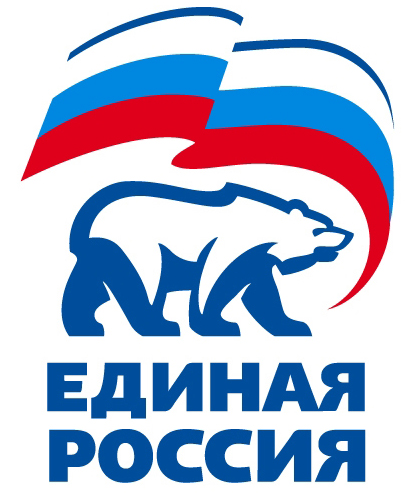  360017, Кабардино-Балкарская Республика, г. Нальчик, ул. Балкарская/Хуранова, 7/9, тел.:+7(8662)400 230, факс: +7(8662)400 230, E-mail: kbro_edinros@mail.ruПРОЕКТРЕШЕНИЕ №160г.о. Нальчик                                                                                      20 апреля 2024 годаО регистрации кандидатом предварительногоголосования по кандидатурам для последующего выдвижения 
от Партии «ЕДИНАЯ РОССИЯ» кандидатами в депутаты Парламента Кабардино-Балкарской Республики седьмого созываТохова Марина Токановна 17 апреля 2024 года в 20 часов 29 минут представил(а)  в Кабардино-Балкарский Организационный комитет по проведению предварительного голосования по кандидатурам для последующего выдвижения от Партии «ЕДИНАЯ РОССИЯ» кандидатами в депутаты Парламента Кабардино-Балкарской Республики седьмого созыва (далее –   Организационный комитет) следующие документы для уведомления о выдвижении кандидатом предварительного голосования по кандидатурам для последующего выдвижения от Партии «ЕДИНАЯ РОССИЯ» кандидатами в депутаты Парламента Кабардино-Балкарской Республики седьмого созыва по Кабардино-Балкарскому единому избирательному округу: Заявление о включении в состав кандидатов предварительного голосования:Копию паспорта гражданина.Копию(и) документа(ов), подтверждающего(их) указанные в заявлении о включении в состав кандидатов предварительного голосования сведения о профессиональном образовании.Справку с основного места работы или службы (копии документов, подтверждающих сведения о роде занятий).Копию документа, подтверждающего перемену фамилии (имени, отчества).Фотографию в электронном виде.Рассмотрев представленные документы, в соответствии с подпунктом 5 пункта 10 статьи 10, пунктом 2 статьи 14 Положения о порядке проведения предварительного голосования по кандидатурам для последующего выдвижения от Партии «ЕДИНАЯ РОССИЯ» кандидатами в депутаты законодательных органов субъектов Российской Федерации,  Организационный комитет РЕШИЛ:Зарегистрировать кандидатом предварительного голосования по кандидатурам для последующего выдвижения от Партии «ЕДИНАЯ РОССИЯ» кандидатами в депутаты Парламента Кабардино-Балкарской Республики седьмого созыва по Кабардино-Балкарскому единому избирательному округу Тохову Марину Токановну, дата рождения: 10.10.1983.Включить в список кандидатов предварительного голосования по кандидатурам для последующего выдвижения от Партии «ЕДИНАЯ РОССИЯ» кандидатами в депутаты Парламента Кабардино-Балкарской Республики седьмого созыва по Кабардино-Балкарскому единому избирательному округу Тохову Марину Токановну, дата рождения: 10.10.1983.Контроль исполнения настоящего решения возложить на Парафилова Дмитрия Валерьевича.ПредседательОрганизационного комитета              К.В. Коков